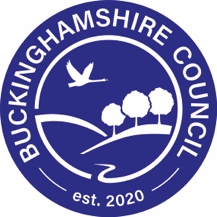 Parking newsletter articlesSome schools include articles in their school newsletter to inform parents of School Travel plan initiatives or for reminder about driving and parking sensible near schools. These newsletter articles are deigned for you to be able to copy and paste into your school newsletters. Please feel free to amend any articles as appropriate for your school.You will notice some sentences or words are highlighted in yellow. These are phrases or words which you will need to adapt for your school. ParkingPlease remember to park considerately around our school!!We have been trying very hard to encourage sustainable travel to school. However, should you need to drive to school please ensure that you park considerately and safely. This will help make sure that we continue to keep congestion to a minimum, maintain a good relationship with the school’s neighbours and help keep children safe around the school. Please remember you should not park on the zig zag lines. Thank you.Make sure you park considerately and sign our Parent’s Parking Promise!We would like to encourage parents to consider where they are parking and whether this is a safe place. We are going to be starting a scheme called ‘Parent’s Parking Promise’. This is a promise that we are encouraging parents to sign to ‘promise’ to park considerately around the school. In exchange for signing the promise you will receive a Parent’s Parking Promise sticker.Zig Zag bannersWatch out for our Zig Zag banners!We are trying hard to reduce inconsiderate parking around the school. During the coming half term we will be displaying banners outside the school asking parents to think about where they are parking and especially not to park on the zig zag lines. Please make an extra effort to park sensible around the school. Pupil Traffic WardensPupil Traffic WardensYou may soon see our Junior Road Safety Officers out patrolling the area outside the school gates soon. The JRSOs will be out in force in their reflective tabards and will be asking parents parked inconsiderately to park somewhere else. Please make sure you park considerately when near the school to avoid the JRSOs having to ask you to move on! Images you may like to use: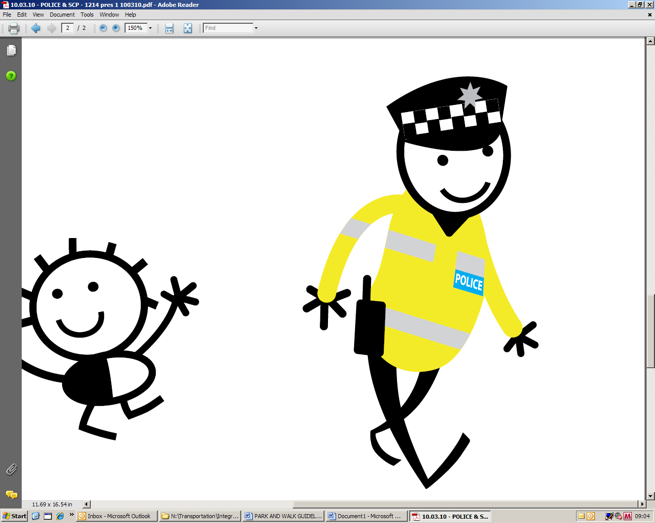 